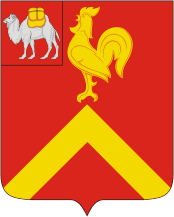 АДМИНИСТРАЦИЯ КРАСНОАРМЕЙСКОГО МУНИЦИПАЛЬНОГО РАЙОНА ЧЕЛЯБИНСКОЙ ОБЛАСТИПОСТАНОВЛЕНИЕот 04.03.2022 г. № 163О внесении изменений в постановление администрации Красноармейского муниципального района от 29.03.2019 г. № 239В соответствии со ст. 179 Бюджетного кодекса РФ, постановлением администрации Красноармейского муниципального района от 29.12.2021 г. 
№ 872 «О внесении изменений и дополнений в постановление администрации Красноармейского муниципального района от 10.10.2013 г. № 1154», ПОСТАНОВЛЯЮ:1. Внести изменения в муниципальную программу «Развитие туризма в Красноармейском муниципальном районе Челябинской области», утвержденную постановлением администрации Красноармейского муниципального района от 29.03.2019 г. № 239, изложив ее в новой редакции (прилагается).2. Управлению делами администрации района (Гневашев В.Г.) опубликовать настоящее постановление в средствах массовой информации района (районная газета "Маяк») и разместить на официальном сайте администрации района.3. Организацию выполнения настоящего постановления возложить на отдел экономики и туризма администрации Красноармейского муниципального района (Урюпова Т.В.).4. Контроль выполнения настоящего постановления возложить на заместителя главы района по инвестиционной деятельности и экономическому развитию (Е.В. Синявину).Глава района								С.Ю. СергеевМУНИЦИПАЛЬНАЯ ПРОГРАММА«Развитие туризма в Красноармейском муниципальном районеЧелябинской области»2022 г.Паспорт муниципальной программы«Развитие туризма в Красноармейском муниципальном районе Челябинской области»* - Объем финансирования по годам будет уточняться в ходе подготовки бюджетов (областного, районного и сельских поселений) ежегодно.1. Основные цели и задачи муниципальной программы.Главной целью программы по развитию туризма в Красноармейском муниципальном районе является развитие индустрии туризма, создание благоприятных условий для отдыха и оздоровления жителей и гостей Красноармейского района.Задачи, решение которых обеспечит достижение цели программы, разработаны в трех перспективах: управленческой, экономической и социальной:1. Формирование нормативно-правовой базы для развития туризма в Красноармейском районе.2. Привлечение инвестиций для развития материальной базы туриндустрии района.3. Создание современной туристической инфраструктуры на территории района.4. Создание информационной системы для обеспечения туриндустрии, позиционирование района как привлекательного для отдыха и оздоровления.5. Содействие в создании современной системы подготовки и переподготовки туристических кадров.6. Стимулирование развития туризма в различных видах и формах.В качестве наиболее значимых задач для развития туристской инфраструктуры можно выделить:- ремонт дорог;- упорядочение движения общественного транспорта, такси;- организация дополнительных маршрутов в пик сезонного спроса;- создание новых баз отдыха, гостиниц, санаториев, кемпингов, детских оздоровительных лагерей;- реконструкция имеющихся объектов туристской инфраструктуры;- повышение уровня обслуживания;- создание или развитие развлекательных объектов;- развитие сети предприятий общественного питания.Кроме того, необходимо привлечение инвестиций, которые позволят осуществить крупные проекты в сфере туризма. Для этого необходимо повышать инвестиционную привлекательность в первую очередь за счёт грамотного позиционирования района как удачного места для развития туристской деятельности. Внешний вид территории района также нуждается в улучшении: необходимо организовать работу служб уборки территории, четко распределить ответственность между конкретными лицами.Необходим постоянный мониторинг деятельности по реализации программы. Наиболее простым способом осуществления мониторинга является регулярная отчетность на сайте администрации Красноармейского муниципального района. Кроме того, необходимо освещение в местных средствах массовой информации, донесение информации о реализации программы до предпринимателей. Регулярная оценка промежуточных результатов позволит оценить эффективность деятельности по реализации программы и скорректировать ее при необходимости.Большим потенциалом обладает и рынок туристических услуг для детей и молодежи. Организация культурно-массовых мероприятий, летних и зимних лагерей, проведение молодежных сборов (возможно, налаживание контакта с образовательными учреждениями, общественными организациями, в том числе и международными, такими как IESEC и др.).При этом необходимо помнить об обеспечении безопасности туристов. Для этого потребуется разработать информационные материалы, нормативные документы.Все эти мероприятия позволят развить инфраструктуру региона, повысить уровень обслуживания, информированность населения о предоставляемых услугах. Все это позволит увеличить поток туристов.Данные задачи являются стратегическими для развития сферы туризма в Красноармейском районе. Их выполнение позволит создать современную, высокоэффективную сферу деятельности предприятий Красноармейского района, способную стать экономически выгодной, доходной статьей бюджета. Развитие района привлечет дополнительные инвестиции и в будущем обеспечит развитие всех остальных сфер экономики района.2. Механизмы реализации программы.1. Экономическая политика органов местного самоуправления Красноармейского района.2. Механизм частно -государственного партнерства.3. Усовершенствование законодательно-нормативной базы в сфере туризма.4. Привлечение внебюджетных средств.5. Реализация инвестиционных проектов.6. Постоянный мониторинг деятельности.3. Содержание проблемы и обоснование необходимости решения программным методомПрограмма развития туризма в Красноармейском районе содержит наиболее актуальные предложения и мероприятия для создания правовой, организационно-управленческой и экономической среды, благоприятной для развития туристической индустрии в районе.Туристская индустрия включает совокупность гостиниц и иных средств размещения, транспортных средств, объектов общественного питания, объектов и средств развлечения, объектов познавательного, делового, оздоровительного, спортивного и иного назначения, организаций, осуществляющих туроператорскую и турагентскую деятельность, а также организаций, предоставляющих экскурсионные услуги и услуги гидов-переводчиков. В свою очередь, туристские ресурсы объединяют природные, исторические, социально-культурные объекты, включающие объекты туристского показа, а также другие объекты.Туризм является одной из ведущих и наиболее динамичных отраслей мировой экономики. Во многих странах и регионах он играет значительную роль в формировании валового внутреннего продукта, создании дополнительных рабочих мест и обеспечении занятости населения, активизации внешнеторгового баланса. Туризм оказывает огромное значение на такие ключевые отрасли экономики, как транспорт и связь, строительство, сельское хозяйство и перерабатывающую промышленность. В свою очередь, на развитие туризма воздействуют различные факторы: демографические, природно-географические, социально-экономические, исторические, религиозные и политико-правовые.Для Красноармейского района, богатого природными рекреационными ресурсами и культурно-историческим наследием, сферу туризма можно рассматривать как обладающую большим потенциалом.В связи с появлением в селе Миасское спортивного сооружения «Трасса технических видов спорта им. Ю.С. Смагина» в Красноармейском муниципальном районе увеличивается туристический поток гостей из разных регионов РФ, приезжающих для участия в мотокроссах или в качестве болельщиков. 3.1. Анализ преимуществ Красноармейского района с точки зрения туристской привлекательностиКрасноармейский район является одним из самых, больших по числу сельских жителей, районов. Расположен вдоль границы с Курганской областью. На западе примыкает к Челябинску. Площадь: 3842,02 кв. км. Протяженность автодорог 3002,4 кв. км, а с усовершенствованным покрытием – 2139,4 кв. км. Население, по данным на 01.01.2019 г., составляет 42,3 тыс. человек. Районным центром является село Миасское.Климат территории Красноармейского района умеренно-континентальный, средне благоприятный для отдыха и санаторного лечения, благоприятный для развития различных видов туризма. Общая продолжительность комфортного периода рекреации колеблется в пределах 140-160 дней в году. Площадь лесных массивов составляет . Лесные ресурсы представлены хвойными и широколиственными породами. В районе свыше 200 озер. Особое место среди них занимает озеро Сугояк. Это по-прежнему почти нетронутое цивилизацией, самобытное, обладающее естественными целебными свойствами озеро, рядом с которым находится посёлок Лазурный, в  от г. Челябинска. Берега в основном лесо-степные, площадь зеркала составляет 13,4 кв. км. Это озеро – одно из самых популярных мест отдыха жителей Челябинской области.Географическое положение района, в том числе и характер рельефа, и климатические условия, способствуют развитию автомобильного, пешеходного, велосипедного видов туризма. Кроме того, в районе есть значительные биоресурсы, которые будут способствовать развитию спортивной охоты и рыбалки. В зимний период отдых туристов может включать пешие прогулки, катание на лыжах и коньках, снегоходах, катание на тюбинг-трассах и прочее.Экологическая ситуация в районе является удовлетворительной. Систематически проводятся природоохранные мероприятия, мониторинг экологической обстановки. На территории муниципального образования находится институт агроэкологии (филиал ФГОУ ВПО ЧГАА).Близость к городам Челябинску, Кургану, аэропорту, удобное транспортное сообщение являются значительными плюсами в пользу развития туризма в районе.Район имеет богатую историю. Первым русским поселением во всей Челябинской области стало Русская Теча (тогда Теченская слобода), возникшее в 1682 году. На карте, изданной в 1800 году, на территории современного района был 61 населенный пункт, 33 из которых существуют до сих пор. По территории района проходила самая древняя дорога из Теченской слободы в Челябинскую и другие крепости. На роль старейших поселений области претендует также село Бродокалмак.В 1880 году на месте бывшей крепости было построено каменное здание казачьей управы, которое сейчас является краеведческим музеем. В 1909 году в станице Миасской, на средства жителей, был установлен памятник казакам-участникам Русско-японской войны 1905г. В экскурсионные маршруты могут быть включены Красноармейский краеведческий музей им. В.К. Егорова, религиозные храмы.Первичную медицинскую помощь жителям района оказывает Государственное бюджетное учреждение здравоохранения «Районная больница с. Миасское». В её составе 5 участковых больниц, 4 амбулатории, 44 фельдшерско-акушерских пункта. Развитие туризма окажет стимулирующее воздействие на сферу услуг, транспорт, торговлю, связь, производство товаров народного потребления, создание новых рабочих мест. Туризм в Красноармейском районе может и должен стать важным инструментом в пополнении бюджета, повышении культурного и образовательного уровня, сохранении и использовании культурного и природного наследия.3.2. Правовое регулирование деятельности в сфере туризма.Требуется разработка нормативно-правовой базы, регулирующей деятельность в сфере туризма на территории Красноармейского района в связи с ее отсутствием. В настоящее время правоотношения в этой сфере регулируются федеральным законодательством, однако, оно не учитывает всех нюансов туристической деятельности в районе.В результате анализа современного состояния сферы туризма в Красноармейском районе выявлены следующие сильные и слабые стороны района с точки зрения перспективности развития туризма.Сильные стороны:- благоприятное геополитическое положение;- наличие рекреационных ресурсов;- благоприятный климат;- политическая, социальная, экономическая стабильность;- значительный потенциал для развития туристической деятельности;- развитая транспортная инфраструктура, приближенность к крупным городам, аэропортам, трассам;- богатая история района.Слабые стороны:- устаревшая туристская инфраструктура;- отсутствие нормативно-правовой базы, регулирующей деятельность в сфере туризма;- недостаток номерного фонда, несоответствие его современным стандартам;- непроработанность вопросов обеспечения безопасности туристов;- низкие туристические потоки;- недостаток информации о туристических объектах района;- отсутствие проработанной и согласованной системы по развитию туризма;- недостаток финансирования проектов в сфере туризма;- сезонность спроса на туристические услуги.Исходя из этого, можно сделать следующие выводы. Необходимо проработать туристические и экскурсионные маршруты, подготовить проекты развития инфраструктуры для размещения туристов; разработать планы и концепции мероприятий для привлечения туристов в Красноармейский район (выставки, фестивали, конкурсы, мастер-классы и прочее); организация спортивных сооружений (пейнтбольные площадки, площадки для занятий конными видами спорта, катки/футбольные поля). На устранение слабых сторон и максимальную реализацию сильных направлена данная программа.Основные рекреационные учреждения.В настоящее время в Красноармейском районе существуют коллективные средства размещения (далее – КСР) с общим объемом  1800 мест их них:- санатории, дома отдыха и туристические базы – 1755 мест;- гостиницы – 45 мест.Как показывает анализ в Красноармейском районе необходима реконструкция имеющихся и строительство новых комфортных объектов размещения с возможностью их круглогодичного использования. Средний показатель загрузки гостиничных комплексов составляет 30 %. Вопросы качества обслуживания и получения сертификации для гостиничного комплекса остаются актуальными. Кроме того, при увеличении потока туристов, потребуется строительство новых объектов размещения по современным стандартам, способных принимать гостей в течение всего года, обеспечивая достойным уровнем сервиса по доступным ценам.Объекты спортивного досуга.В Красноармейском муниципальном районе есть следующие спортивные объекты:- СОК (Спортивно-оздоровительный комплекс) «Колос» (с. Миасское);- Стадион «Центральный» с. Миасское;- 22 спортивных зала;- 19 футбольных полей;- 77 волейбольных, баскетбольных площадок;- 5 лыжных баз;- 12 тренажёрных залов;- 5 теннисных кортов.- спортивное сооружение «Трасса технических видов спорта им. Ю.С. Смагина»Туристические маршруты района.На сегодняшний день на территории Красноармейского района осуществляются следующие виды туризма: оздоровительный и культурный.Наиболее популярны маршруты выходного дня, а также более длительные оздоровительные программы в санаториях района. Разработаны туристические маршруты для ознакомления жителей и гостей Красноармейского района с объектами культурного наследия на территории Красноармейского района (памятники археологии и истории)5. Ресурсное обеспечение муниципальной программыСистема программных мероприятий6. Ожидаемые результаты реализации муниципальной программы7. Сроки и этапы реализации программы.Управление реализацией Программы осуществляет администрацией Красноармейского муниципального района (отдел экономики и туризма администрации района), выполняющее следующие функции:- ежегодно подготавливает бюджетную заявку на финансирование мероприятий программы на очередной финансовый год, а также уточняет затраты по программным мероприятиям;- готовит предложения о распределении средств бюджета, предусмотренных на реализацию Программы;- осуществляет сбор и систематизацию статистической и аналитической информации о реализации мероприятий Программы;- обеспечивает взаимодействие органов местного самоуправления, общественных объединений, образовательных учреждений и предприятий участвующих в реализации Программы;В рамках Программы средства бюджета направляются учреждениям, участвующим в реализации Программы.7.1. Состояние туристской отрасли Красноармейского муниципального района Челябинской области (в цифрах)7.2. Объёмы и источники финансирования программы.8. Осуществление порядка контроляпри реализации муниципальной программы «Развитие туризма в Красноармейском муниципальном районе Челябинской области»8.1. Контроль за реализацией муниципальной программы «Развитие туризма в Красноармейском муниципальном районе Челябинской области» (далее Программа) осуществляется администрацией Красноармейского муниципального района (отдел экономики и туризма администрации района). 8.2. С целью контроля за реализацией Программы ответственный исполнитель ежегодно не позднее 15 числа месяца, следующего за отчетным годом, подготавливает оперативный отчет о ходе реализации муниципальной программы и размещает его на официальном сайте администрации Красноармейского муниципального района.Оперативный отчёт содержит: -  перечень выполненных мероприятий Программы с указанием объемов и источников финансирования и результатов выполнения мероприятий;- анализ причин невыполнения (несвоевременного выполнения) программных мероприятий.8.4. Ответственный исполнитель готовит годовой отчет о реализации Программы, представляет его на утверждение главе администрации и размещает на официальном сайте.8.5.  Годовой и итоговый отчеты о реализации Программы должны содержать:1) аналитическую записку, в которой указываются:- степень достижения запланированных результатов и намеченных целей Программы- общий объем фактически произведенных расходов, всего и в том числе по источникам финансирования мероприятий Программы;2) таблицу, в которой указываются:данные об использовании средств бюджета исполнителей программы и средств иных привлекаемых для реализации Программы источников по каждому программному мероприятию и в целом по Программе; по мероприятиям, не завершенным в утвержденные сроки, – причины их невыполнения и предложения по дальнейшей реализации.9. Оценка эффективности бюджетных средств.Оценка эффективности муниципальной программы проходит в соответствии с постановлением администрации Красноармейского муниципального района от 29.12.2021 г. № 892.Оценка эффективности муниципальной программы будет осуществляться путём ежегодного сопоставления:числа выполненных и планируемых мероприятий;фактических и планируемых объёмов расходов местного бюджета на реализацию муниципальной программы;Состав и значение целевых показателей определён в соответствии с целями и задачами данной муниципальной программы.Оценка эффективности реализации муниципальной программы осуществляется на основании методики расчета, представленной в Приложении 1.Таблица 1. Гостиницы, санатории, базы отдыха расположенные на территории Красноармейского муниципального района по состоянию на 01.01.2019 г.Приложение 1к муниципальной программе «Развитие туризма в Красноармейском муниципальном районеЧелябинской области» Методика оценки эффективности муниципальных программ Красноармейского муниципального районаОценка эффективности реализации муниципальных программ Красноармейского муниципального района (далее - муниципальная программа) и входящих в нее подпрограмм проводится на основе оценок по трем критериям:степени достижения целей и решения задач муниципальной программы (подпрограммы);соответствия запланированному уровню затрат и эффективности использования бюджетных средств муниципальной программы (подпрограммы);степени реализации контрольных мероприятий муниципальной программы (подпрограммы).Оценка степени достижения целей и решения задач муниципальной программы (подпрограммы) производится путем сопоставления фактически достигнутых значений индикаторов муниципальной программы (подпрограммы) и их плановых значений по формуле:mCel = (1 / m) х SUM (Si),i=lгде Cel - оценка степени достижения цели, решения задачи муниципальной программы (подпрограммы);Si - оценка значения i-ro индикатора (показателя) выполнения муниципальной программы подпрограммы), отражающего степень достижения цели, решения соответствующей задачи;m - число показателей, характеризующих степень достижения цели, решения задачи муниципальной программы (подпрограммы);SUM - сумма значений.Оценка значения i-ro индикатора (показателя) муниципальной программы (подпрограммы) производится по формуле:Si = (Fi / Pi) х 100%,где Fi - фактическое значение i-ro индикатора (показателя) муниципальной программы:Pi - плановое значение i-ro индикатора (показателя) муниципальной программы (для индикаторов (показателей), желаемой тенденцией развития которых является рост значений) или: Si = (Pi / Fi) х 100% (для индикаторов (показателей), желаемой тенденцией развития которых является снижение значений).В случае превышения 100% выполнения расчетного значения показателя значение показателя принимается равным 100%.Оценка степени соответствия запланированному уровню затрат и эффективности использования бюджетных	средств программы (подпрограммы) определяется путем сопоставления фактических и плановых объемов финансирования муниципальной программы (подпрограммы) по формуле:Fin = К / L х 100%,где Fin - уровень финансирования реализации основных мероприятий муниципальной программы (подпрограммы);К - кассовое исполнение расходов районного бюджета на реализацию муниципальной программы (подпрограммы) за отчетный финансовый год;L - объем финансовых ресурсов, предусмотренных на реализацию муниципальной программы (подпрограммы) на очередной финансовый год в районном бюджете.Оценка степени реализации контрольных мероприятий (достижения ожидаемых непосредственных результатов их реализации) муниципальной программы (подпрограммы) производится по следующей формуле:пМег = (1 / п) х SUM (Rj х 100%),j=lгде Мег - оценка степени реализации мероприятий муниципальной программы (подпрограммы);Rj - показатель достижения ожидаемого непосредственного результата j- го контрольного мероприятия муниципальной программы (подпрограммы), определяемый в случае достижения непосредственного результата в отчетном периоде как «1», в случае недостижения непосредственного результата - как «0»;п - количество контрольных мероприятий, включенных в муниципальную программу (подпрограмму);SUM - сумма значений.Оценка эффективности реализации муниципальной программы (подпрограммы) (далее - оценка эффективности) производится по следующей формуле:О = (Cel + Fin + Мег) / 3,где О - оценка эффективности.Реализация муниципальной программы (подпрограммы) характеризуется:высоким уровнем эффективности;удовлетворительным уровнем эффективности;неудовлетворительным уровнем эффективности.3. Муниципальная программа (подпрограмма) считается реализуемой с высоким уровнем эффективности, если оценка эффективности составляет 90% и более процентов:муниципальная программа (подпрограмма) считается реализуемой со средним уровнем эффективности, если оценка эффективности находится в интервале от 80 до 90%;муниципальная программа (подпрограмма) считается реализуемой с удовлетворительным уровнем эффективности, если оценка эффективности находится в интервале от 70 до 80%;оценка эффективности находится в интервале до 70 % - муниципальная программа с неудовлетворительной оценкой эффективности.Наименование программы«Развитие туризма в Красноармейском муниципальном районе Челябинской области»Основание для разработки программыФедеральный закон Российской Федерации от 24 ноября . № 132-ФЗ «Об основах туристской деятельности в Российской Федерации»Ответственный исполнитель муниципальной программыАдминистрация Красноармейского муниципального района (отдел экономики и туризма администрации района)Соисполнители муниципальной программыМКУ «Управление культуры», МУ «Красноармейский краеведческий музей им. В.К. Егорова», МУ «ДК Красноармейского МР», администрации сельских поселений, МКУ «МСКО», Управление образования Красноармейского муниципального района, Муниципальное учреждение Красноармейского муниципального района «Физкульура и спорт», хозяйствующие субъекты, индивидуальные предприниматели, организации и учреждения по профилю предусматриваемых мероприятий.Основные цели муниципальной программыРазвитие индустрии туризма, создание благоприятных условий для отдыха и оздоровления жителей и гостей Красноармейского района.Основные задачи программы1.Формирование нормативно-правовой базы для развития туризма в Красноармейском районе.2. Привлечение инвестиций для развития материальной базы туриндустрии района.3. Создание информационной системы для обеспечения туриндустрии, позиционирование района как привлекательного для отдыха и оздоровления.4. Стимулирование развития туризма в различных видах и формах.Целевые индикаторы и показатели муниципальной программы1.Количество субъектов, оказывающих туристские и санаторно-оздоровительные услуги.2. Количество мест единовременного размещения в сфере туризма.3. Количество статей (сведений, информации) в СМИ и на интернет – порталах о туристических объектах района.4. Количество мероприятий для удовлетворения потребностей населения в отдыхеЭтапы и сроки  реализации муниципальной программы2019-2024 гг.Объемы и источники финансирования программыОбщий объем финансирования: местный бюджет: 311,60 тыс. рублей, в том числе:2019- 15 000,0 рублей;2020- 16 600,0 рублей;2021- 30 000,0 рублей;2022- 250 000,0 рублей;2023- 0,0 рублей;2024- * рублей;Областной бюджет: 0,0 тыс. рублей. *Внебюджетные средства: 0,0 тыс. рублей.*Ожидаемые конечные результаты реализации программы1. Создание условий для удовлетворения потребностей населения в отдыхе, приобщение к культурным ценностям.2. Формирование современной туристической индустрии в Красноармейском муниципальном районе.3. Увеличение входящих туристских потоков4. Повышение привлекательности территории района у туристов5. Эффективная нормативно-правовая база для обеспечения развития индустрии туризма в районе.№ п/пНаименование мероприятия (в установленном порядке)Срок исполнения,годыОтветственный исполнитель (в установленном порядке)Объем финансирования в установленном порядке (тыс.руб.)1Популяризация туристических объектов (статьи в интернете)2019-2024МУ «Красноармейский краеведческий музей им. В.К. Егорова»0,02Участие в формировании нормативно-правовой базы по вопросам развития туризма в Красноармейском районе2019-2024Администрация Красноармейского МР МКУ Управление культуры0,03Участие в организации массовых мероприятий 2019-2024МКУ Управление культуры 51,724Размещение статей (сведений, информации) в СМИ и на интернет – порталах о туристических объектах района.2020-2024МКУ Управление культуры9,885Разработка интерактивной картытуристических объектов Красноармейского муниципального района2022-2024МКУ «Управление культуры»250,0Всего, в т.ч. за счет средств местного бюджетаВсего, в т.ч. за счет средств местного бюджета2019-2024311,600Наименование показателейПериоды действия муниципальной программыПериоды действия муниципальной программыПериоды действия муниципальной программыПериоды действия муниципальной программыПериоды действия муниципальной программыПериоды действия муниципальной программыНаименование показателей2019202020212022202320241. Количество субъектов, оказывающих туристские и санаторно-оздоровительные услуги.1317171717172. Количество мест единовременного размещения в сфере туризма.1800180018001800180018003. Количество статей в СМИ и на интернет – порталах о туристических объектах района.122366664. Количество мероприятий для удовлетворения потребностей населения в отдыхе213333Наименование деятельностиЕдиницы измеренияПрогнозные данные по годам реализации программыПрогнозные данные по годам реализации программыПрогнозные данные по годам реализации программыПрогнозные данные по годам реализации программыПрогнозные данные по годам реализации программыПрогнозные данные по годам реализации программыНаименование деятельностиЕдиницы измерения201920202021202220232024Количество средств Размещенияед.141515151516Совокупный номерной фондкойко-мест180018001800180018001800Среднегодовая загрузка гостиниц%506070707080Источники финансирования2019 год2020 год2021 год2022 год2023 год2024 годСредства федерального бюджета------Бюджет региона------Средства муниципальных бюджетов15,016,60030,0250,0--Внебюджетные источники------Другие источники финансирования------Финансовые средства по программе - всего15,016,60030,0250,0--№ п\пНазвание гостиницы, транспортное сообщениеФорма собственностиРуководство, адрес фактического местонахождения, телефон, факс, эл.адресВместимостьПредоставляемые услугиКраткая характеристика (состояние гостиницы)1.ЗАО МОКК«Черёмушки»частнаяпос.Лазурный8(35150)41-500директор Садчиков Андрей Борисович350Оздоровление и отдых детейХорошее2.Б/о «Восход»ОВГСО «Урал» филиал ФГУ Центр. штаба ВГСИ г.КопейскКрасноармейский район, з.Сугояк,директор, тел 89525094915,89049727594, Попов Андрей Григорьевич70Удовлетворительное3.Б/о «Волна»Горэлектросети г.Челябинскоз.Сугояк,зам.директора, тел.89000204343 Прокопенко Любовь Петровна111Хорошее4.Б/о «»Южный берег»частнаяоз.Сугояк, директор 8(351)263-64-88,89048150101 Прохорова Елена Ивановна88Хорошее5.Б/о«Березовая роща»ведомственнаяоз.Сугояк, 8(35150)41-192директорЖонин Вячеслав Николаевич120Неудовлетворительное6.Б/о «Родничок»частнаяоз.Сугояк, 8-904815-26-75 директорБондаренко Анатолий Сергеевич, 120Удовлетворительное7.Б/о «Голубой огонёк»ведомственнаяоз.Сугояк, 8(351)260-95-76,8(351)-50-4-13-79директор Кайгородцев Виктор Иванович,60Удовлетворительное8.Б/о «Романтик»частнаяп. Лазурный,  8-908-072-25-80 Директор Колмаков Василий Степанович, 30Неудовлетворительное9.Б/о «Лазурный берег»ведомственнаяоз.Сугояк, тел. 8 351-904-28-09директор Костырева Жанна Александровна, 140Удовлетворительное10.Б/о  «Отель Сугояк»частнаяоз.Сугояк, пос. Черемушки, ООО «СФИНКС»,директор, Кромм Владимир Иванович, 8-351-2163307, 8-351-216330673Удовлетворительное11.Б/о «Старые берёзы»ведомственнаяоз.Сугояк,Директор Даниленко О.90Неудовлетворительное12.Б/о «Березка»частнаяоз.Сугояк, п. Лазурный,8952517098350Удовлетворительное13.Санаторий «Березовая роща»ГБУЗ Челябинский областной центр реабилитации, филиал № 2пос. Мирный, ул. Октябрьская, 19., тел:2-33-67300Оздоровление и отдых детейХорошее14.Гостиничный комплекс«УралТранСервис»частнаяс. Миасское, Курганский тракт,1,Директор Нажипов Альберт Рафильевич45Удовлетворительное15.База отдыха ЧТЗчастнаяп.Черемушки,ООО Вентол, директор Толстых Владимир Сазонович53Хорошее16.База отдыха «Ольха»частнаяп. Лазурный, ул. Космонавтов, Б/О Ольха, ИП Козлов Артем Евгеньевич,8929207604450Хорошее17.База отдыха «Уральская заимка»частнаяС.Трикуль, ул.Береговая,д.24, директор Новгородцев Александр Васильевич, 8950742884450Хорошее